PENDAHULUAN (Arial, 12pt Bold)Pada bagian pendahuluan, penulis harus menuliskan tujuan penelitian di bagian akhir pendahuluan. Sebelum menuliskan tujuan penelitian, penulis harus menuliskan (secara berurutan) latar belakang, kajian literatur terdahulu (state of the art) sebagai dasar “gap analysis” pernyataan kebaruan ilmiah dari artikel, permasalahan penelitian, dan hipotesis (bila ada). Di dalam pendahuluan tidak diperkenankan adanya tinjauan pustaka yang terpisah dalam sub judul tersendiri sebagaimana di laporan penelitian, tetapi dituliskan terintegrasi dengan penjelasan mengenai latar belakang penelitian sehingga kajian literatur tersebut dapat menunjukkan state of the art atau kebaruan temuan ilmiah.METODE (Arial, 12pt Bold)Bagian metode berisi penjelasan tentang jenis penelitian/desain penelitian. Bagian ini menjelaskan tentang jumlah subjek dan karakteristik subjek disertai data demografi (Azwar, 2007). Pada penelitian kuantitatif, jika penelitian menggunakan alat ukur tertentu, perlu disampaikan nama alat ukur, jumlah aitem, koefisien reliabilitas, serta metode analisis data yang digunakan. Pada penelitian kualitatif, dijelaskan perspektif kualitatif yang digunakan, hingga metode pengambilan data dan analisisnya (Willig, 2008).HASIL DAN PEMBAHASAN (Arial, 12pt Bold)Hasil dan pembahasan berisi hasil-hasil temuan penelitian dan pembahasannya secara ilmiah. Tuliskan temuan-temuan ilmiah (scientific finding) yang diperoleh dari hasil-hasil penelitian yang telah dilakukan tetapi harus ditunjang oleh data-data yang memadai. Temuan ilmiah yang dimaksud di sini adalah bukan data-data hasil penelitian yang diperoleh. Temuan-temuan ilmiah tersebut harus dijelaskan secara saintifik meliputi: Apakah temuan ilmiah yang diperoleh? Mengapa hal itu bisa terjadi? Mengapa trend variabel seperti itu? Semua pertanyaan tersebut harus dijelaskan secara ilmiah, tidak hanya deskriptif, dan ditunjang oleh data empiris yang memadai. Selain itu, harus dijelaskan juga perban-dingannya dengan hasil-hasil para peneliti lain yang hampir sama topiknya. Hasil-hasil penelitian dan temuan harus bisa menjawab hipotesis dan/atau pertanyaan penelitian di bagian pendahuluan. Tabel (maksimal 6 tabel) dan Gambar (maksimal 6 gambar) diletakkan di dalam kelompok teks sesudah tabel atau gambar tersebut dirujuk. Setiap gambar harus diberi judul gambar di sebelah bawah gambar tersebut dan bernomor urut angka diikuti dengan judul gambar. Setiap tabel harus diberi judul tabel dan bernomor urut angka di sebelah atas tabel tersebut diikuti dengan sumber tabel. Tabel 1. Korelasi Antar Variabel(Sumber: ...........................................)Gambar-gambar harus dijamin dapat tercetak dengan jelas (ukuran font, resolusi dan ukuran garis harus yakin tercetak jelas berupa jpeg). kelopok Gambar terdiri dari diagram/skema, tabel dan sebaiknya diletak-kan sesuai kolom diantara kelompok teks atau jika terlalu besar diletakkan di bagian tengah halaman. Tabel tidak boleh mengandung garisgaris vertikal, sedangkan garis-garis horisontal diperbolehkan tetapi hanya yang penting-penting sajaGambar 1. Prosedur Penelitian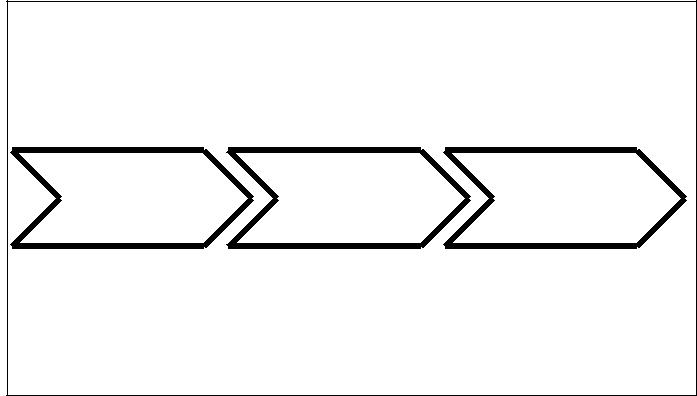 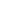  (Sumber: ...........................................)SIMPULAN (Arial, 12pt Bold)Simpulan bisa berisikan simpulan dan rekomendasi. Simpulan merupakan jawaban ringkas terhadap permasalahan penelitian. Rekomendasi bisa berupa saran kepada pihak yang berkepentingan maupun rekomendasi bagi penelitian selanjutnya terkait dengan topik penelitian yang dibahas. DAFTAR PUSTAKA (Arial, 12pt Bold)Semua referensi yang dikutip/disitasi dalam naskah artikel harus dicantumkan dalam bagian Daftar Pustaka. Daftar Pustaka harus berisi pustaka-pustaka acuan yang berasal dari sumber primer (jurnal ilmiah; minimum 80%) dari keseluruhan daftar pustaka) diterbitkan 10 (sepuluh) tahun terakhir. Jumlah referensi yang disitasi minimal 10 (sepuluh) sumber pustaka dan tidak termasuk sumber koran elektronik atau dokumen undang-undang/peraturan pemerintah. Penulisan kutipan atau sitasi disarankan menggunakan program aplikasi manajemen referensi misalnya: Mendeley, grammarly, EndNote, Zotero, atau lainnya. Format penulisan yang digunakan di Majalah Ilmiah Diamika Administrasi (MIDA) Unwiku adalah APA 6th Edition (American Psychological Association, 2010).Contoh:Hague, R. and Harrop, M. (2010). Comparative Government and Politics (8th Edition). London: Palgrave Macmillan.Hayim, M. (2016, 23 April).  Dua Sejoli Ditemukan Tewas di Semak-semak. Indopopnews, h.20.Indopopnews. (2016, 20 April). Menyongsong Hari Kartini, h.19Linz, J.L.(2001). Demokrasi, Multinasionalisme, dan Federalisme, dalam I.N.Bhakti dan R. Sihbudi.(Eds.) Menjauhi Demokrasi  Kaum Penjahat, Belajar dari Kekeliruan Negara-negara Lain (hh. 51-100). Bandung: Mizan.Prianto, B. (2010). Relasi Organisasi Non Pemerintah – Partai Politik dalam Penguatan Partisipasi Publik di Kota Malang. JIANA, 10 (1), 46-68.Sinpeng, A. (2013). Non-Democratic Civil Society and The Yellow Shirt in Thailand. Paper dipresentasikan dalam The 3rd KASEAS-CSEAS Joint International Symposium: Border-Crossing and Connectivity in Southeast Asia, (hh. 51-75). Mokpo: KASEAS.Catatan penting: Harus terdapat kesesuaian antara pengutipan dengan daftar pustaka. Lihat tabel berikut: Selain contoh di atas, dipersilahkan mengacu ke teknik pengutipan APA 6th Edition (American Psychological Association). Untuk pengutipan langsung, nomor halaman dicantumkan dalam kutipan. Misalnya untuk buku, (Hague and Harrop, 2010: 78) atau …menurut Hague and Harrop (2010:78). MIDAMajalah Ilmiah Dinamika AdministrasiVolume x | Nomor x | April 20xxJUDUL DALAM BAHASA INDONESIA (14PT Bold)1 Penulis, 2 Penulis (Arial, 11pt Bold)1Nama instansi penulis pertama (Arial, 11pt Normal)2Nama instansi penulis kedua (Arial, 11pt Normal)1email aktif penulis pertama, 2email aktif penulis kedua (Arial, 10pt Normal)ABSTRACT (12pt Bold)Abstract ditulis dalam Bahasa Inggris yang baik dan benar. Abstract ditulis dalam satu paragraf, spasi tunggal, berisi maksimal 250 kata, dengan menggunakan huruf Arial 11pt, spasi 1,0. Abstract harus memuat tujuan penelitian, metode (karakteristik subjek penelitian, populasi, sampel, teknik sampling, metode pengumpulan data, serta analisis data), hasil penelitian, serta kesimpulan singkat. Jika dianggap perlu, pada bagian akhir paragraph dapat diberikan rekomendasi berdasarkan temuan penelitian. Di bawah abstrak, sertakan lima kata kunci yang masing-masing dipisahkan dengan tanda titik koma (;). Pilihlah kata kunci minimal terdiri dari 3 kata yang memudahkan artikel Anda ditemukan mesin penjelajah. (Arial, 11pt Normal)Keywords; Petunjuk; Majalah ilmiah; Unwiku (Arial, 11pt Normal)KompetensiKinerja PegawaiKinerja PegawaiKompetensirpKompetensi Emosional0,167………Kompetensi Sosial0,255.………Kompetensi Intelektual0,285………NoSumber KutipanPengutipanDaftar Pustaka1Buku…(Hague and Harrop, 2010)atau…menurut Hague and Harrop (2010)Hague, R. and Harrop, M. (2010). Comparative Government and Politics (8th Edition). London: Palgrave Macmillan. 2Chapter dalam Buku…(Linz, 2001)Atau..menurut Linz (2001)Linz, J.L.(2001). Demokrasi, Multinasionalisme, dan Federalisme, dalam I.N.Bhakti dan R. Sihbudi.(Eds.) Menjauhi Demokrasi  Kaum Penjahat, Belajar dari Kekeliruan Negara-negara Lain (hh. 51-100). Bandung: Mizan. 3Jurnal…(Prianto, 2010)atauMenurut Prianto (2010)….Prianto, B. (2010). Relasi Organisasi Non Pemerintah – Partai Politik dalam Penguatan Partisipasi Publik di Kota Malang. JIANA, 10 (1), 46-68. 4Prosiding…(Sinpeng, 2013)AtauBerdasarkan penelitian Sinpeng (2013)Sinpeng, A. (2013). Non-Democratic Civil Society and The Yellow Shirt in Thailand. Paper dipresentasikan dalam The 3rd KASEAS-CSEAS Joint International Symposium: Border-Crossing and Connectivity in Southeast Asia, (hh. 51-75). Mokpo: KASEAS. 5Majalah/Koran dengan penulis(Hayim, 2016)ataumenurut Hayim (2016)Hayim, M. (2016, 23 April).  Dua Sejoli Ditemukan Tewas di Semak-semak. Indopopnews, h.20.6Majalah/Koran tanpa penulis(Indopopnews, 2016)Atau…dalam Indopopnews (2016)…Indopopnews. (2016, 20 April). Menyongsong Hari Kartini, h.19. 7Portal Berita OnlineMenurut Detik.com (2016)Detik.com (2016, 10 Mei). Apple Masih Raja Komputer. Diunduh dari: http://inet.detik.com/read/2016/05/10/150859/3207009/317/apple-masih-raja-komputer. 8Skripsi/Tesis/DisertasiMenurut Ambardi (2008)Ambardi, K. (2008). The Making of the Indonesian Multiparty System: A Cartelized Party System and Its Origin). (Disertasi Doktor). Diunduh dari: http://rave.ohiolink.edu/etdc/view?acc_num=osu1211901025. 